      Colegio Aurora de Chile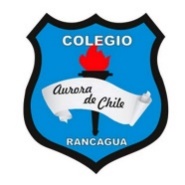       RancaguaPlan de la tercera semana – ReligiónPrimer año básicoPLANIFICACION 1° A Y B SEMANA 3Profesora: Rosa FuentesOA: Comprender que conociendo y practicando los valores seremos mejores personasContenidos:EL VALOR DE LA BONDADOA DE LA SEMANA: Reflexionar sobre el valor de la "BONDAD" como una de las cualidades humanas que mejor reflejan la esencia de las personas y de qué manera podemos expresarla hacia los demás.Habilidades:Escuchar, reflexionan, comentan, pintan